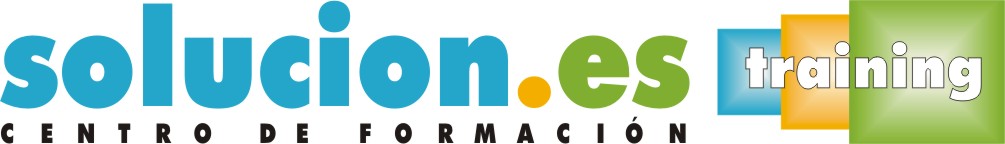  Curso On LinePrevención de riesgos laborales en empresas de vidrio y cerámica Objetivos:Conocer la normativa de prevención de riesgos laborales en cuanto a organización de la prevención, facultades y competencias, obligaciones y responsabilidades.Adquirir la capacidad necesaria para desarrollar el trabajo en la industria de perfumería y cosmética de forma más segura, estableciendo unas normas básicas de seguridad y buscando de forma activa la mejora de aspectos como las deficiencias ergonómico-posturales, evitar la polución en el ambiente, etc.Conocer los conceptos básicos de seguridad y salud (riesgo laboral, enfermedad profesional, accidente de trabajo, u otras patologías derivadas del trabajo) y los sistemas elementales de control de riesgos que deben utilizarse, tanto en la prevención integrada, como en una protección colectiva o individual.Adquirir los conocimientos necesarios para actuar correctamente en caso de emergencia.Adquirir la capacidad necesaria para implantar o mejorar un sistema de gestión de la seguridad en la empresa mediante el conocimiento de herramientas, modalidades y organismos implicados en la gestión de la prevención.Temario:UD1. Introducción a los riesgos en el trabajo1.1. Introducción 
1.2. El trabajo y la salud 
1.3. Los daños derivados del trabajo
1.4. Los costes de la siniestralidad laboral
UD2. Marco normativo básico en materia de prevención de riesgos laborales2.1. Introducción 
2.2. Antecedentes normativos 
2.3. Directivas europeas 
2.4. Legislación nacional 
2.5. Derechos y deberes básicos en materia de prevención de riesgos 
UD3. Los riesgos relacionados con los espacios y equipos de trabajo3.1. Introducción 
3.2. Las condiciones de los locales de trabajo
3.3. Las condiciones de los equipos de trabajo: las máquinas 
3.4. Las condiciones de las herramientas 
3.5. La manipulación manual de cargas 
3.6. El transporte de cargas 
3.7. Las condiciones de almacenamiento
3.8. El riesgo de incendio
3.9. El riesgo eléctrico 
UD4. Los contaminantes ambientales presentes en el trabajo4.1. Introducción 
4.2. Los contaminantes químicos 
4.3. Los contaminantes físicos 
4.4. Los contaminantes biológicos 
4.5. Métodos generales de protección contra los factores ambientales del trabajo 
UD5. Los riesgos relacionados con la organización del trabajo5.1. Introducción 
5.2. La carga de trabajo 
5.3. Los riesgos derivados de factores psicológicos y sociales 
UD6. Las técnicas de control y protección de riesgos6.1. Introducción 
6.2. Las técnicas científicas de prevención de riesgos 
6.3. Sistemas elementales de control y protección de riesgos
6.4. El control de la salud del trabajador
UD7. Los planes de emergencia y evacuación7.1. Introducción 
7.2. El plan de emergencia: definición y objetivos 
7.3. Equipos de emergencia: composición y funciones 
7.4. Fases de un plan de emergencia
7.5. El plan de autoprotección 
UD8. La gestión de la prevención de riesgos en la empresa8.1. Introducción 
8.2. El sistema de gestión de la prevención de riesgos laborales
8.3. Organización del trabajo preventivo: instrumentos y rutinas básicas 
8.4. Modalidades para organizar la prevención en la empresa
8.5. Consulta y participación de los trabajadores en materia preventiva
8.6. Organismos relacionados con la seguridad y salud en el trabajo 
UD9. Los primeros auxilios en la empresa9.1. Introducción 
9.2. ¿en qué consisten los primeros auxilios? 
9.3. Actuaciones a realizar ante un accidentado 
9.4. Formación y medios adecuados para realizar  acciones de socorrismo laboral 
9.5. Las técnicas de reanimación en caso de emergencias médicas 
UD10. Prevención de riesgos específicos en la industria de perfumería y cosmética10.1. Introducción 
10.2. El sector de la perfumería y cosmética 
10.3. Sustancias químicas
10.4. Sustancias químicas peligrosas
10.5. Control de las medidas implantadas
Anexo 1: Normativa por orden cronológico
Anexo 2: Glosario
Anexo 3: Ley de Prevención de Riesgos laborales
